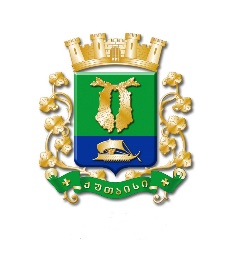 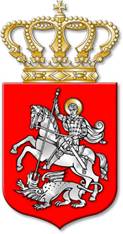 ს  ა  ქ  ა  რ  თ  ვ  ე  ლ  ოქალაქ  ქუთაისის  მუნიციპალიტეტის  საკრებულოდ  ა  დ  გ  ე  ნ  ი  ლ  ე  ბ  ა№  181ქალაქი  ქუთაისი		27		მაისი			2021  წელი„ქალაქ ქუთაისის მუნიციპალიტეტის ადმინისტრაციულ საზღვრებში ეკონომიკისრეგულირებად სფეროებად განსაზღვრული ადგილობრივი  საქალაქო რეგულარულისამგზავრო გადაყვანის M2 და M3 კატეგორიების ავტოსატრანსპორტო საშუალებებისმარშრუტებზე მგზავრობის ტარიფის განსაზღვრის შესახებ“ ქალაქ ქუთაისისმუნიციპალიტეტის საკრებულოს 2017 წლის 29 მარტის № 169 დადგენილებაშიცვლილების შეტანის თაობაზესაქართველოს ორგანული კანონის „ადგილობრივი თვითმმართველობის კოდექსი“ მე-16 მუხლის მე-2 პუნქტის „ლ“ ქვეპუნქტის, „ნორმატიული აქტების შესახებ“ საქართველოს ორგანული კანონის მე-20 მუხლის მე-4 პუნქტის, „ლიცენზიებისა და ნებართვების შესახებ“ საქართველოს კანონის 24-ე მუხლის 26-ე პუნქტის, 262 მუხლის, საქართველოს ზოგადი ადმინისტრაციული კოდექსის 63-ე მუხლის, „კონკურენციის შესახებ“ საქართველოს კანონის მე-3 მუხლის „რ“ ქვეპუნქტის, „ეკონომიკის რეგულირებადი სფეროების განსაზღვრის შესახებ“ საქართველოს მთავრობის 2014 წლის 5 დეკემბრის № 667 დადგენილების 1-ლი მუხლის „ა“ და „ა1“ ქვეპუნქტებისა და მე-2 მუხლის საფუძველზე, ქალაქ ქუთაისის მუნიციპალიტეტის საკრებულო  ა დ გ ე ნ ს :მუხლი 1. შეტანილ იქნეს ცვლილება „ქალაქ ქუთაისის მუნიციპალიტეტის ადმინისტრაციულ საზღვრებში ეკონომიკის რეგულირებად სფეროებად განსაზღვრული ადგილობრივი საქალაქო რეგულარული სამგზავრო გადაყვანის M2 და M3 კატეგორიების ავტოსატრანსპორტო საშუალებების მარშრუტებზე მგზავრობის ტარიფის განსაზღვრის შესახებ“ ქალაქ ქუთაისის მუნიციპალიტეტის საკრებულოს 2017 წლის 29 მარტის №169 დადგენილებაში (www.matsne.gov.ge, 31.03.2017, №010260020.35.123.016379), შემდეგი ცვლილება, კერძოდ: 1. შეიცვალოს დადგენილების სათაური და ჩამოყალიბდეს შემდეგი რედაქციით: „ეკონომიკის რეგულირებად სფეროებად განსაზღვრული ქალაქ ქუთაისის მუნიციპალიტეტის ადმინისტრაციულ საზღვრებში რეგულარული სამგზავრო გადაყვანის M2 და M3 კატეგორიების ავტოსატრანსპორტო საშუალებების მარშრუტებზე მგზავრობის ტარიფის განსაზღვრის შესახებ“;2. შეიცვალოს დადგენილების 1-ლი მუხლი და ჩამოყალიბდეს შემდეგნაირად: „მუხლი 1. ქალაქ ქუთაისის მუნიციპალიტეტის ადმინისტრაციულ საზღვრებში რეგულარული სამგზავრო გადაყვანის M2 კატეგორიის ავტოსატრანსპორტო საშუალებების  მარშრუტებზე მგზავრობის ტარიფი განისაზღვროს 0,5 ლარით“;3. შეიცვალოს დადგენილების მე-2 მუხლი და ჩამოყალიბდეს შემდეგი რედაქციით: „მუხლი 2. ქალაქ ქუთაისის მუნიციპალიტეტის ადმინისტრაციულ საზღვრებში რეგულარული სამგზავრო გადაყვანის M3 კატეგორიის ავტოსატრანსპორტო საშუალებების  მარშრუტებზე მგზავრობის ტარიფი განისაზღვროს 0,4 ლარით,“.მუხლი 2. დადგენილება ამოქმედდეს გამოქვეყნებისთანავე.საკრებულოს  თავმჯდომარე			ირაკლი  შენგელია